Timesheet 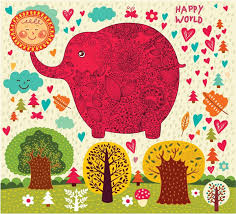 Timesheet Timesheet Name (LLC): Kara Primeaux, LLC   Name (LLC): Kara Primeaux, LLC   Name (LLC): Kara Primeaux, LLC   Month of: September 2022Month of: September 2022Month of: September 2022Completion DateName of SiteLocation  (City, State)Assigned or Reliability Observation  09/15/2022Mary’s Little Lamb Metairie, LAAssigned 09/16/2022Angels by AngelsMetairie, LAA-Extenuating CircumstancesTotal$460.00I assure that there was no conflict of interest with any of the observations I completed this month. Signature:___________________________________I assure that there was no conflict of interest with any of the observations I completed this month. Signature:___________________________________I assure that there was no conflict of interest with any of the observations I completed this month. Signature:___________________________________Picard Verification:___________________________________Picard Verification:___________________________________Picard Verification:___________________________________